   Tanı:                           ………………………………………………………………….   Tedavi Seçenekleri:   ………………………………………………………………….   Yapılan Tedavi:      ……………………………………………………………………           Lokal Anestezi                                               Sedasyon                                                        Genel AnesteziSeçilen tedavi sırasında ve/veya sonrasında oluşabilecek sorunlar (komplikasyonlar):Operasyon sonrası evde istirahati gerektirecek ağrı ve şişlikUzun süre devam edebilecek kanamaKomşu dişler, dolgular veya protezlerin zarar görmesiOperasyon sonrası oluşan, ek tedavi gerektiren enfeksiyonTedavinin başarısız olması, tekrar tedavi gereksinimi veya mevcut durumun kötüye gitmesiAğız kenarlarının gerilmesine bağlı olarak ağız köşesinde çatlak ve yara oluşumuGerekli durumlarda kırılan kökün bırakılmasıÇenenin kırılmasıDudakta, çene ucunda, diş etlerinde, yanakta dişlerde ve/veya dilde geçici veya kalıcı uyuşukluk olmasıSinüsün (üst çenedeki dişlerin üzerinde çene kemiği içerisinde bulunan boşluk) ağız ile ilişkili hale gelmesi sonucunda ek cerrahi girişimler gerektirmediYüz sinirlerinde geçici veya kalıcı felç oluşmasıDişetinde ve/veya yüzde skar (yara izi) oluşmasıUygulanan ilaçlara bağlı hayati tehlike oluşturabilecek ve acil tedaviyi gerektirecek durumların gelişmesiDiğer…………………………………………………………………………a) Hastanın durumuAna hatları ANAMNEZ VE MUAYENE FORMU'NDA yer alan ve bana anlatılan plan doğrultusunda, benim f çocuğumun ağız diş sağlığı durumu hakkında bilgi sahibi oldum.b) Önerilen tedavi ve müdahaleler hakkında bilgiBana anlatılan plan doğrultusunda, önerilen tedavi ve müdahaleler hakkında bilgi sahibi oldum.• Uygulanacak cerrahi işlem ve olası komplikasyonlara yönelik detaylı bilgi verildi ve onayım alındı.• Kliniğinizde kaldığım (veya hastamın klinikte kaldığı) süre içinde ödemem (veya hastamın ödemesi) gereken bütün ücretleri ödeyeceğimi yükümlenirim.• İlgili hekimin gerekli göreceği bütün cerrahi ve tıbbi işlemlerle ve gerekli ise genel anestezi / sedasyon uygulamasını kabul ediyorum.• Mevcut sistemik hastalıklarım hakkında hekime açık ve detaylı bilgi verdim. • İlaç bağımlılığım (Eroin, kokain vb) yoktur ve kullandığım İlaçlar hakkında hekime bilgi verdim.• Muayene ve tedavilerimizle ilgili olarak kliniğinizde düzenlenen gözlem notlarını, hasta dosyalarını ve fotoğrafları istemeyeceğimi kabul ederim.BU FORMU OKUDUM VE İÇERİĞİNDEKİ TÜM TERİMLERİ VE KELİMELERİ ANLADIM. Tarih:Hastanın Adı-Soyadı:	İmza:Hastanın Velisi/Vasisi Adı-Soyadı:	İmza:Doktor Adı Soyadı:	İmza: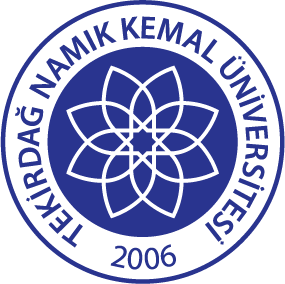 TNKÜAĞIZ VE DİŞ SAĞLIĞIUYGULAMA VE ARAŞTIRMA MERKEZİ  AMELİYAT ONAM FORMUDoküman No:EYS-FRM-231TNKÜAĞIZ VE DİŞ SAĞLIĞIUYGULAMA VE ARAŞTIRMA MERKEZİ  AMELİYAT ONAM FORMUHazırlama Tarihi:05.01.2022TNKÜAĞIZ VE DİŞ SAĞLIĞIUYGULAMA VE ARAŞTIRMA MERKEZİ  AMELİYAT ONAM FORMURevizyon Tarihi:--TNKÜAĞIZ VE DİŞ SAĞLIĞIUYGULAMA VE ARAŞTIRMA MERKEZİ  AMELİYAT ONAM FORMURevizyon No:0TNKÜAĞIZ VE DİŞ SAĞLIĞIUYGULAMA VE ARAŞTIRMA MERKEZİ  AMELİYAT ONAM FORMUToplam Sayfa Sayısı:1Hastanın Adı-Soyadı:Tarih:Adres ve Telefon:Dosya No:Tarih:Adres ve Telefon:Cinsiyeti:Tarih:Adres ve Telefon:Doğum tarihi:Tarih:Adres ve Telefon: